									Приложение								к постановлению администрации							МО «Зеленоградский муниципальный округ								Калининградской области»							                        от  11.10.2022 № 2971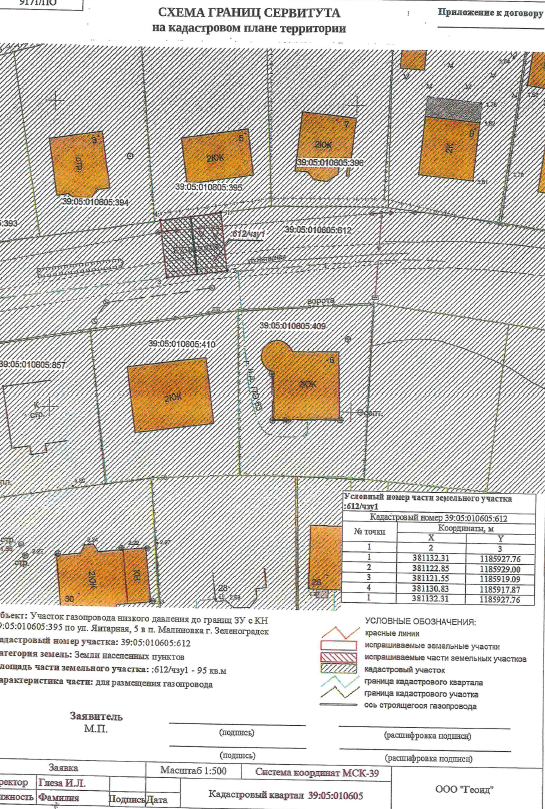 